火災逃生體驗營活動照片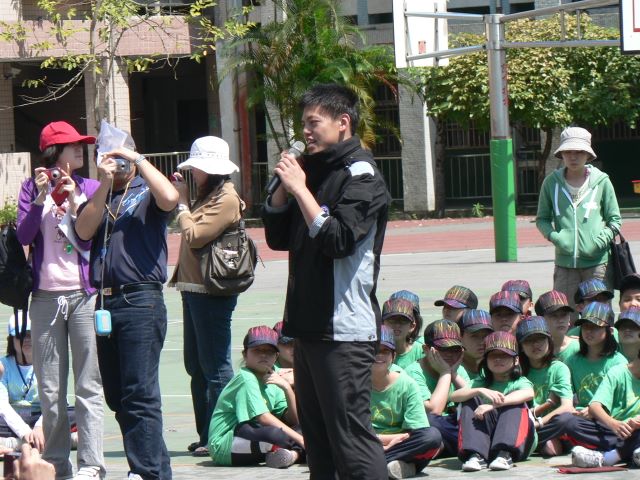 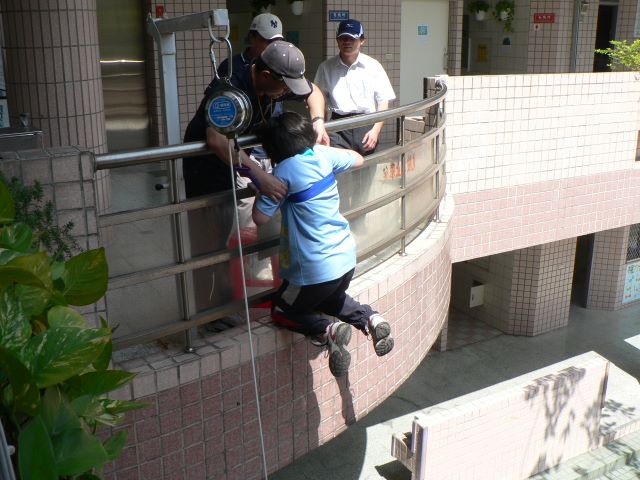 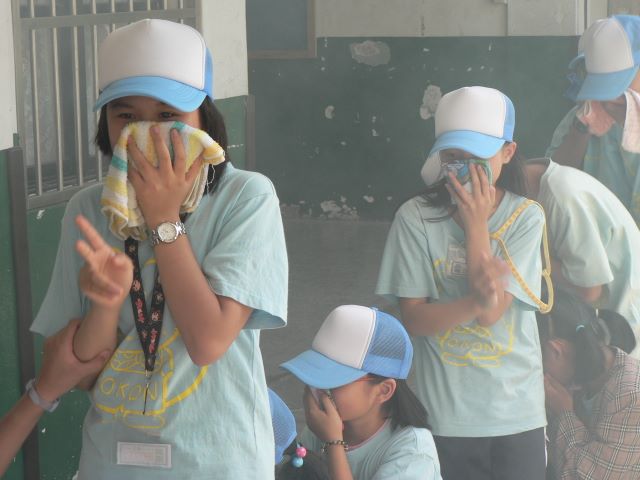 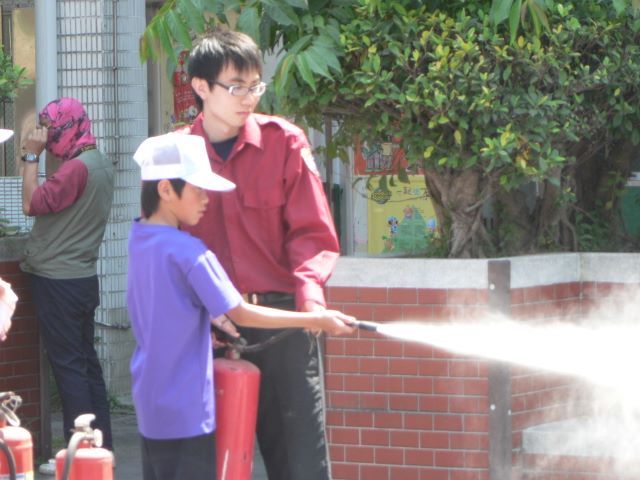 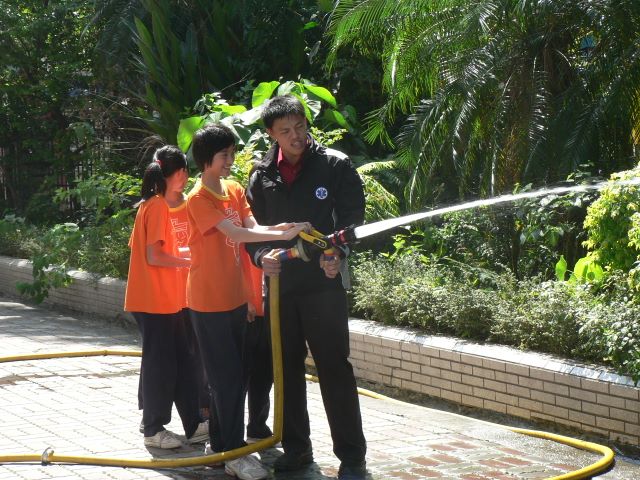 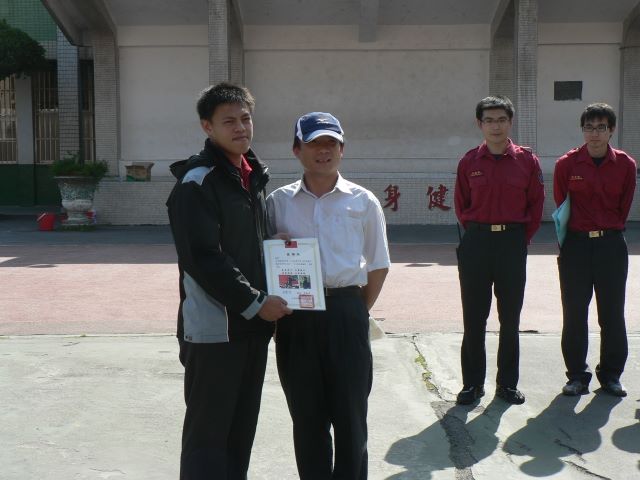 